Creative CaterpillarsActivity OneWatch the clip and draw a caterpillar and lettuce leafhttps://www.bbc.co.uk/cbeebies/watch/get-squiggling-caterpillarActivity TwoCut out an outline of a butterfly.Paint one side and then fold it over.Talk about symmetry, how both sides are symmetrical (the same).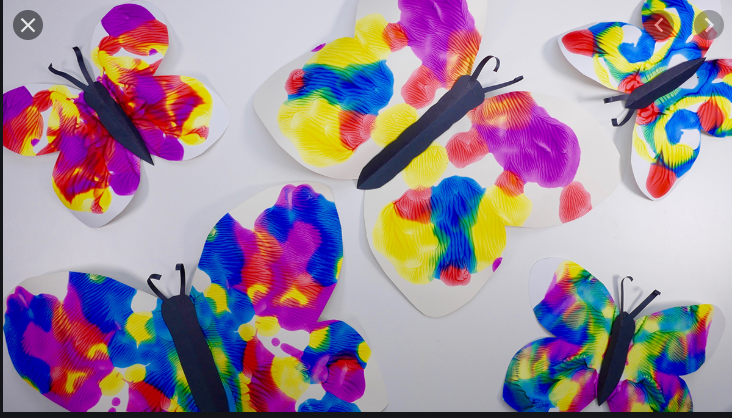 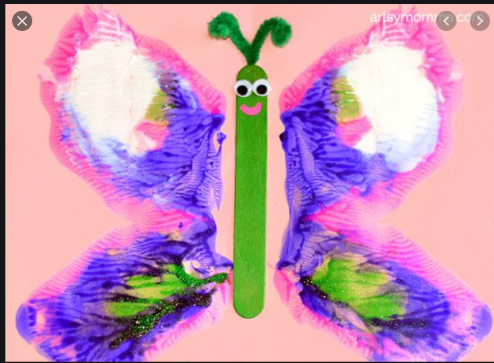 Activity ThreeUse your finger dapped in paint to paint a repeating pattern caterpillar.See Mrs Simister on YouTube demonstrating.https://youtu.be/dZMtdnDPCqcActivity FourUse the print out butterfly outline or draw your own.Use some cotton buds dapped into different coloured paints to create a beautiful butterfly.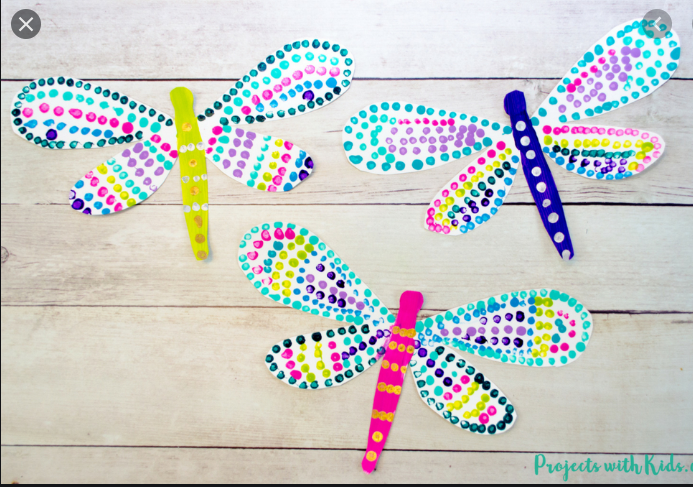 Activity FiveCosmic YogaThe Very Hungry Caterpillarhttps://www.youtube.com/watch?v=xhWDiQRrC1YActivity SixDance Butterfly wingshttps://www.youtube.com/watch?v=Lkza_tRlNREElectronic song Minionshttps://www.youtube.com/watch?v=FP0wgVhUC9wGet ready to wriggle dancehttps://www.youtube.com/watch?v=Qm1Tiw4Y0EsActivity SevenSing the songsHungry Caterpillar songhttps://www.youtube.com/watch?v=_tUBBh4QzTURhyme Cecil is a caterpillar Cecil is my friendhttps://www.youtube.com/watch?v=ANO37eCV5C4There’s a tiny caterpillar on a leafhttps://www.youtube.com/watch?v=LI2Wo2rRWqMCaterpillar crawledhttps://www.youtube.com/watch?v=1MxjGNA1igEActivity EightColouring sheets to practise fine motor skills, you can cut out the pictures to practise cutting skills.Activity NineColour and cut mini beast masks and make up your own story and act it out.